Budajenői Közös Önkormányzati Hivatal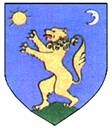 2093 Budajenő, Fő u. 1-3.26/371-068  26/371-062  hivatal@budajeno.hu(a 10/2020. (VII.17.) önkormányzati rendelet 1.sz. melléklete)KÉRELEMNem közművel összegyűjtött háztartási szennyvíz begyűjtésére vonatkozó közszolgáltatás szüneteltetéséreKérelmező ingatlantulajdonos családi- és utóneve: Kérelmező ingatlantulajdonos lakóhelye: Kérelemmel érintett ingatlan címe: Kérelemmel érintett ingatlan jellege: Szüneteltetés kezdő időpontja: Szünetelés várható záró időpontja: ( Nem lehet hosszabb a kezdő időponttól számított 6 hónapnál.)Tudomásul veszem, hogy amennyiben a fent közölt adatokban a szüneteltetés joghatálya alatt változás áll be, annak tényét a Közszolgáltatónak a változás beállásától számított 5 munkanapon belül köteles vagyok a Közszolgáltatónak változás bejelentési eljárásban bejelenteni. Kérelemhez csatolandó igazolás: Az ingatlan lakatlan, beépítetlen tényét igazoló, a Budajenői Közös Önkormányzati Hivatal által kiállított igazolás. Kelt: Budajenő, Aláírás: 